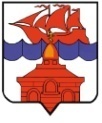 РОССИЙСКАЯ  ФЕДЕРАЦИЯКРАСНОЯРСКИЙ КРАЙТАЙМЫРСКИЙ ДОЛГАНО-НЕНЕЦКИЙ МУНИЦИПАЛЬНЫЙ РАЙОНАДМИНИСТРАЦИЯ СЕЛЬСКОГО ПОСЕЛЕНИЯ ХАТАНГАПОСТАНОВЛЕНИЕ21.02.2014 г.                                                                            			       № 023 - ПО внесении изменений в Постановление администрации сельского поселения Хатанга от 11.11.2013г. № 147-П «Об утверждении муниципальной программы «Организация транспортного обслуживания отдельных категорий населения в селе Хатанга» на 2014-2016 годы»С  целью  приведения Муниципальной программы «Об утверждении муниципальной программы «Организация транспортного обслуживания отдельных категорий населения в селе Хатанга» на 2014-2016 годы» в соответствие с Решением Хатангского сельского Совета депутатов  от  24.12.2013 года  №  121-РС   «О бюджете сельского поселения Хатанга на 2014 год и плановый период 2015-2016 годов», ПОСТАНОВЛЯЮ:Внести  в Постановление администрации сельского поселения Хатанга от 11.11.2013г. № 147-П «Об утверждении муниципальной программы «Организация транспортного обслуживания отдельных категорий населения в селе Хатанга» на 2014-2016 годы» следующие изменения:Приложение № 2  к Паспорту муниципальной программы сельского поселения Хатанга «Организация транспортного обслуживания отдельных категорий населения в с. Хатанга» на 2014-2016 годы» изложить в редакции согласно приложению.Настоящее Постановление вступает в силу со дня подписания, подлежит официальному опубликованию и размещению на официальном сайте органов местного самоуправления сельского поселения Хатанга.Контроль за исполнением настоящего Постановления оставляю за собой.И.о. Руководителя администрациисельского поселения Хатанга				                                     Е.А. БондаревПриложение  к Постановлению администрации сельского поселения Хатангаот 21.02.2014 г.  № 023 - ПИнформация о распределении планируемых расходов по отдельным мероприятиям программы, подпрограммам муниципальной программы сельского поселения ХатангаСтатус (муниципальная программа, подпрограмма)Наименование программы, подпрограммы, мероприятияНаименование ГРБСКод бюджетной классификации Код бюджетной классификации Код бюджетной классификации Код бюджетной классификации Расходы (тыс. руб.), годыРасходы (тыс. руб.), годыРасходы (тыс. руб.), годыРасходы (тыс. руб.), годыСтатус (муниципальная программа, подпрограмма)Наименование программы, подпрограммы, мероприятияНаименование ГРБСГРБСРз ПрЦСРВР2014 год2015 год2016 годИтого на периодМуниципальная программа «Организация транспортного обслуживания отдельных категорий населения в селе Хатанга»  на 2014-2016 годывсего расходы,                   в том числе по ГРБС:ХХХХ2 500,412 625,432 625,437 751,27Муниципальная программа «Организация транспортного обслуживания отдельных категорий населения в селе Хатанга»  на 2014-2016 годыАдминистрация сельского поселения Хатанга50104080100000-2 500,412 625,432 625,437 751,27Отдельное мероприятие программы Предоставление субсидий на  возмещение затрат, связанных с осуществлением перевозки отдельных категорий населения автомобильным транспортом (автобус) в селе Хатангавсего расходы,                    в том числе по ГРБС:ХХХХ2 500,412 625,432 625,437 751 ,27Отдельное мероприятие программы Предоставление субсидий на  возмещение затрат, связанных с осуществлением перевозки отдельных категорий населения автомобильным транспортом (автобус) в селе ХатангаАдминистрация сельского поселения Хатанга501040801011018102 500,412 625,432 625,437 751 ,27